How to download & upload application form for Enfield Summer Uni 2020Go to www.londontenders.orgClick on Suppliers Area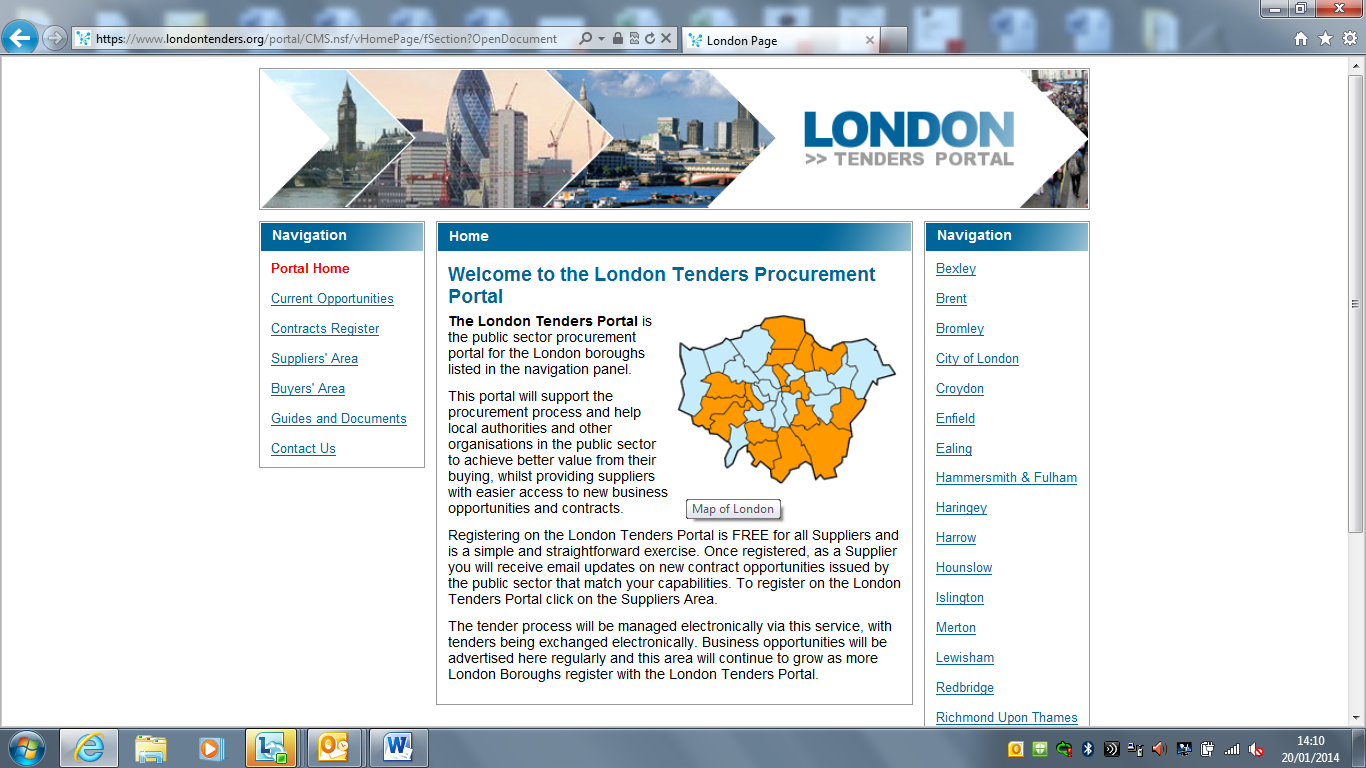 Click on Register Free and complete the steps on the screen. Ensure you registered under the categories:  Recreational, cultural and sporting services + Services provided by youth associations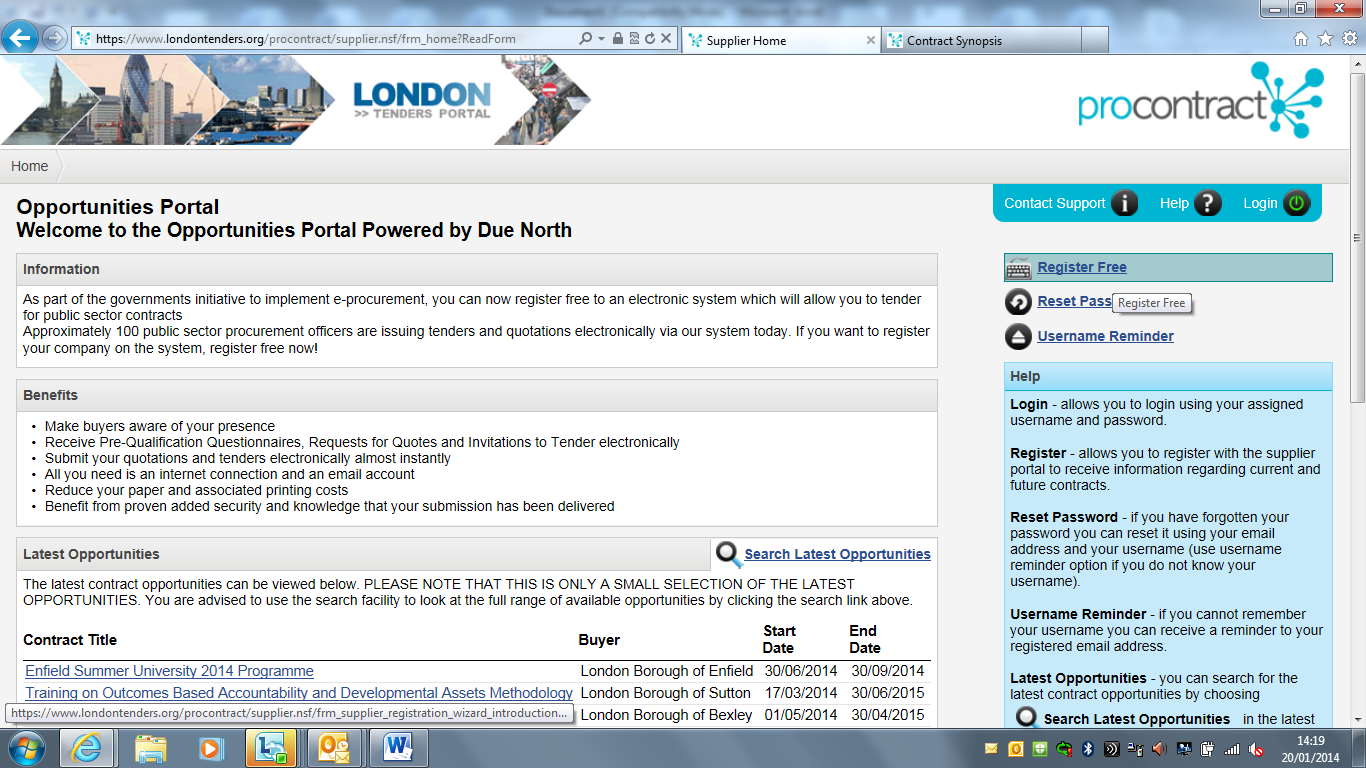 Click onto the Enfield Summer Uni opportunity 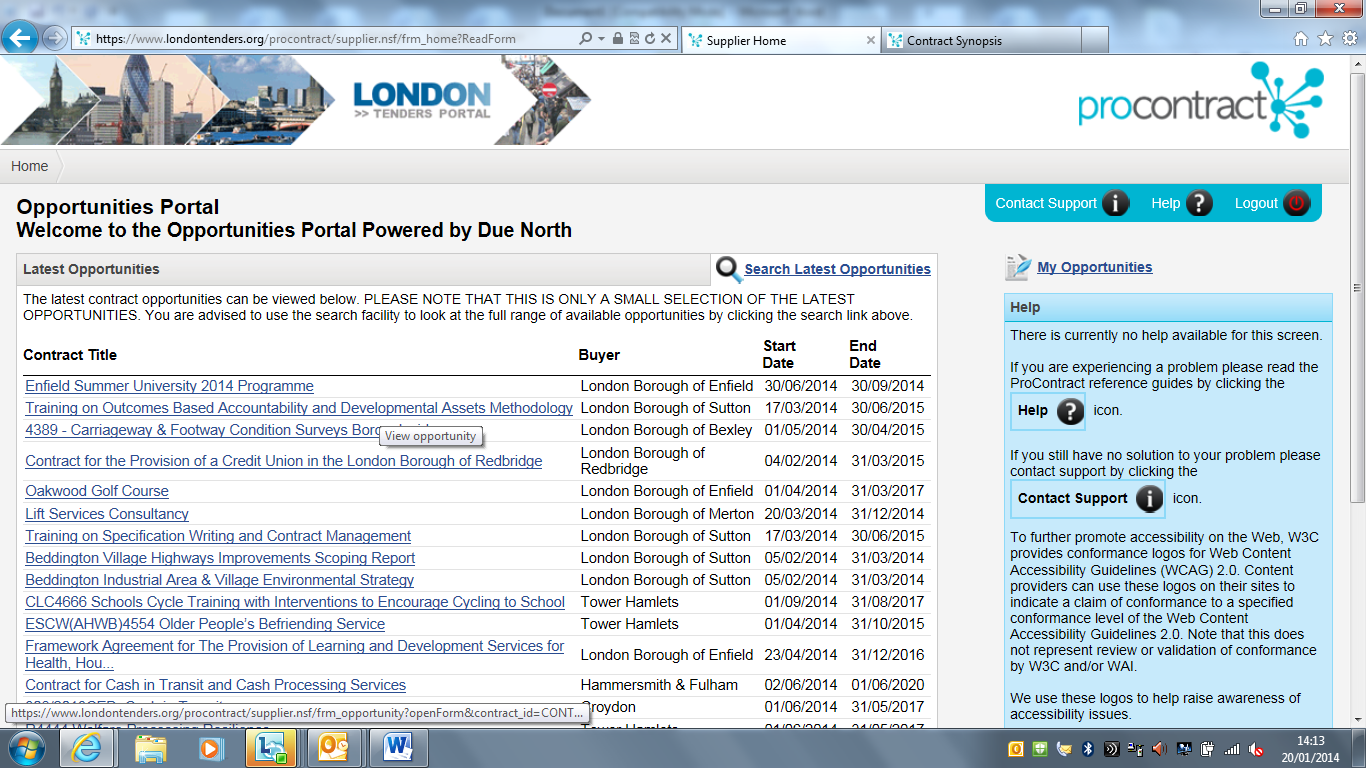 Click Login and Register Interest at the bottom of the screen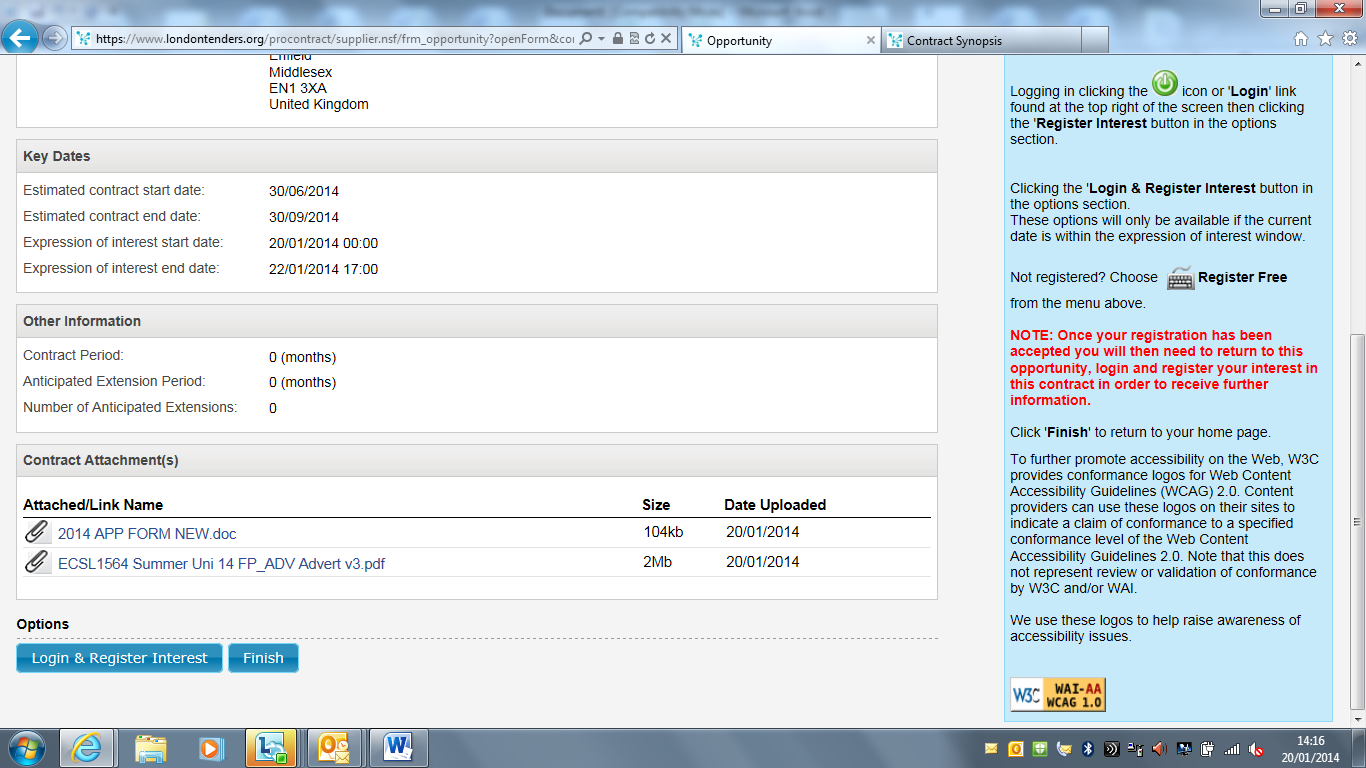 Enter your login details 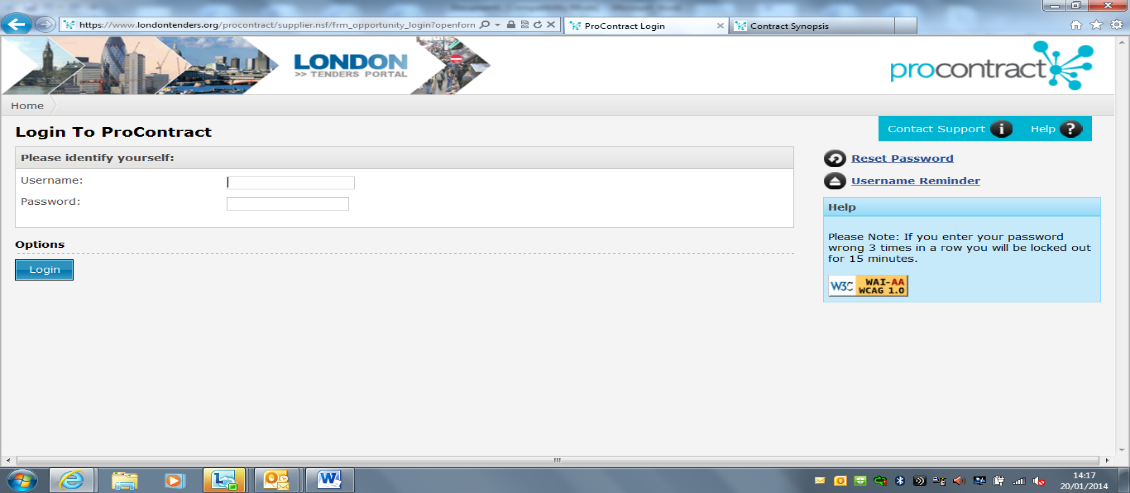 Click Express interest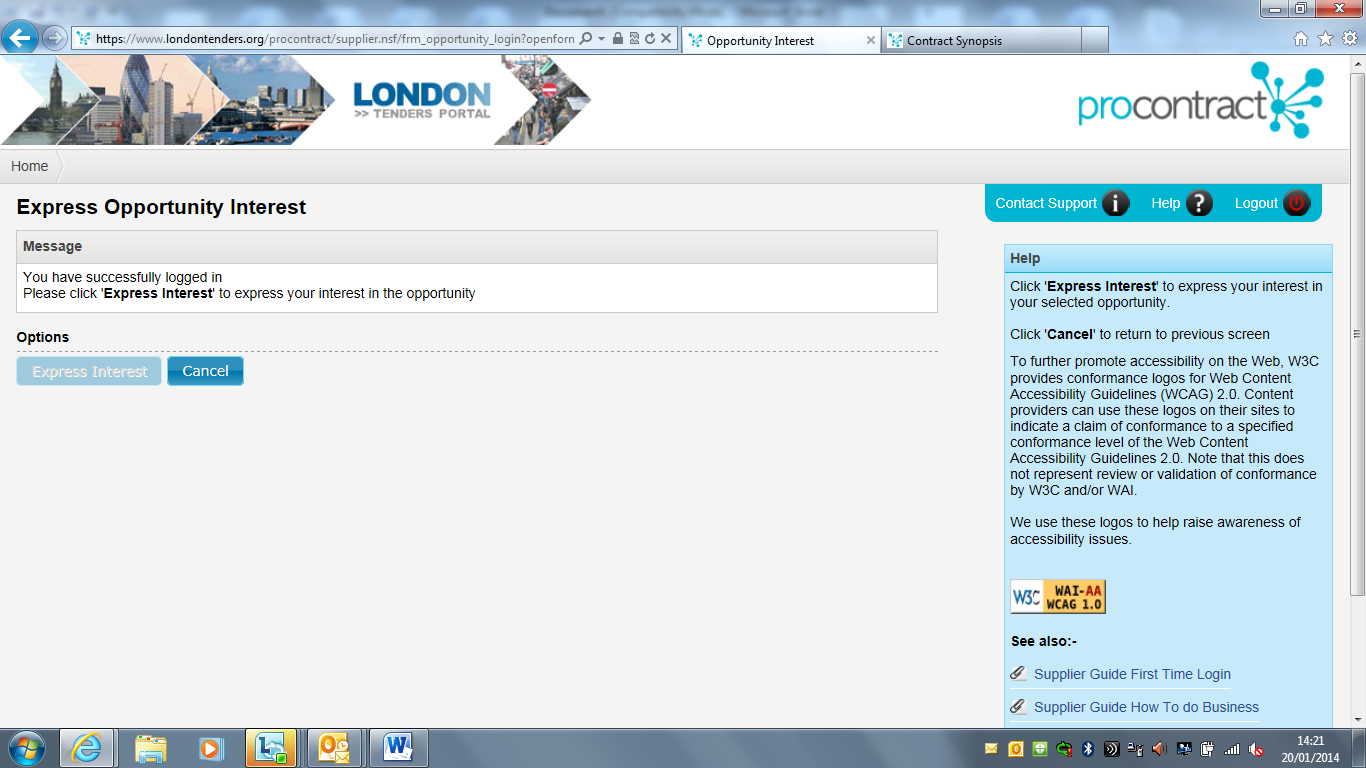 Once you receive your confirmation email, click onto My Opportunities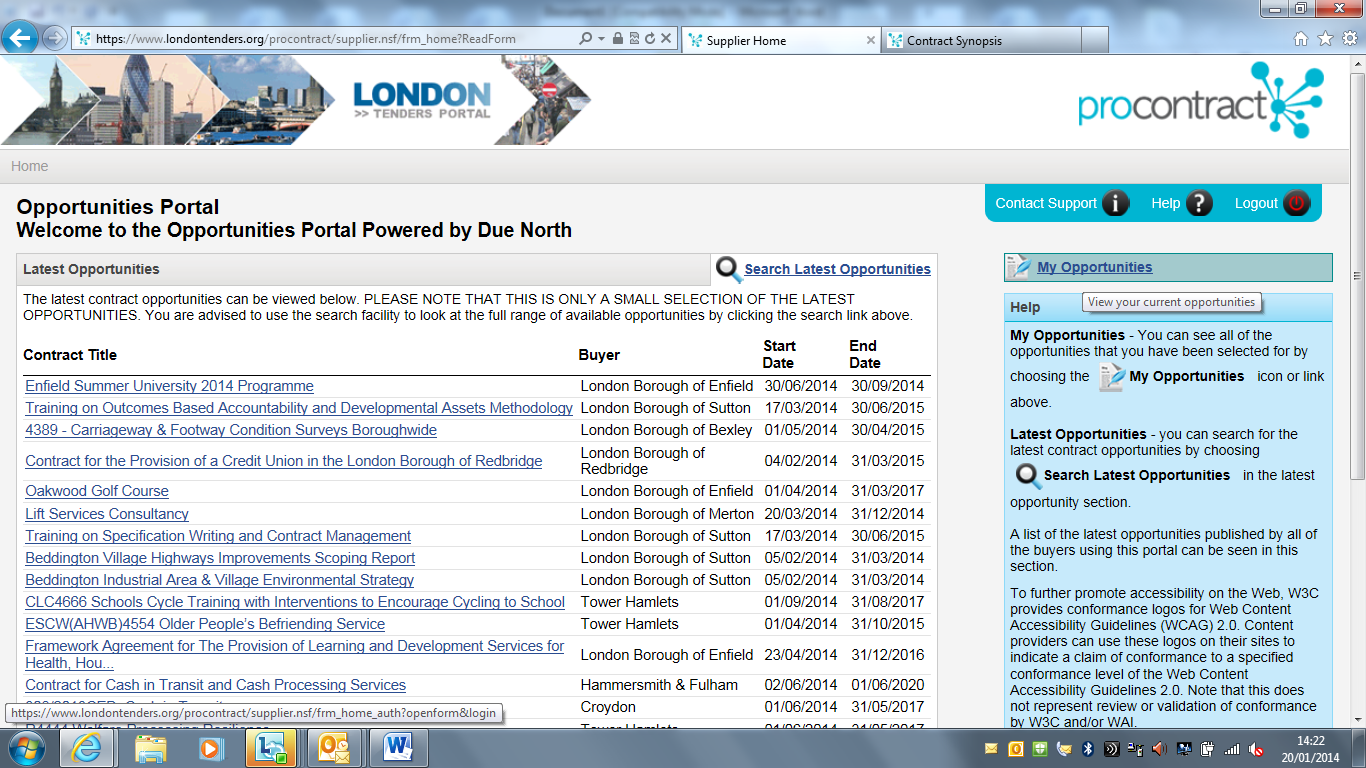 Select London Borough of Enfield from the drop down menu and then click onto the Enfield Summer Uni link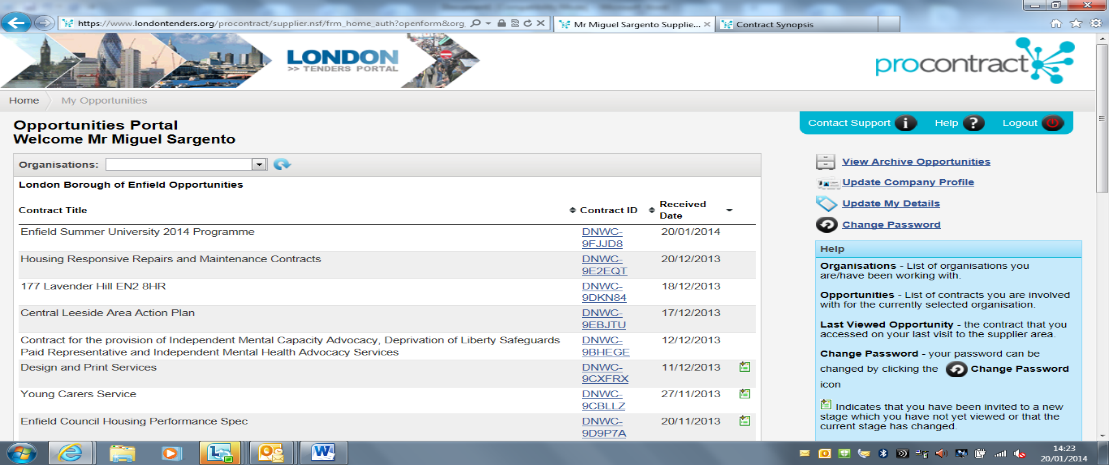 Click View Stage detail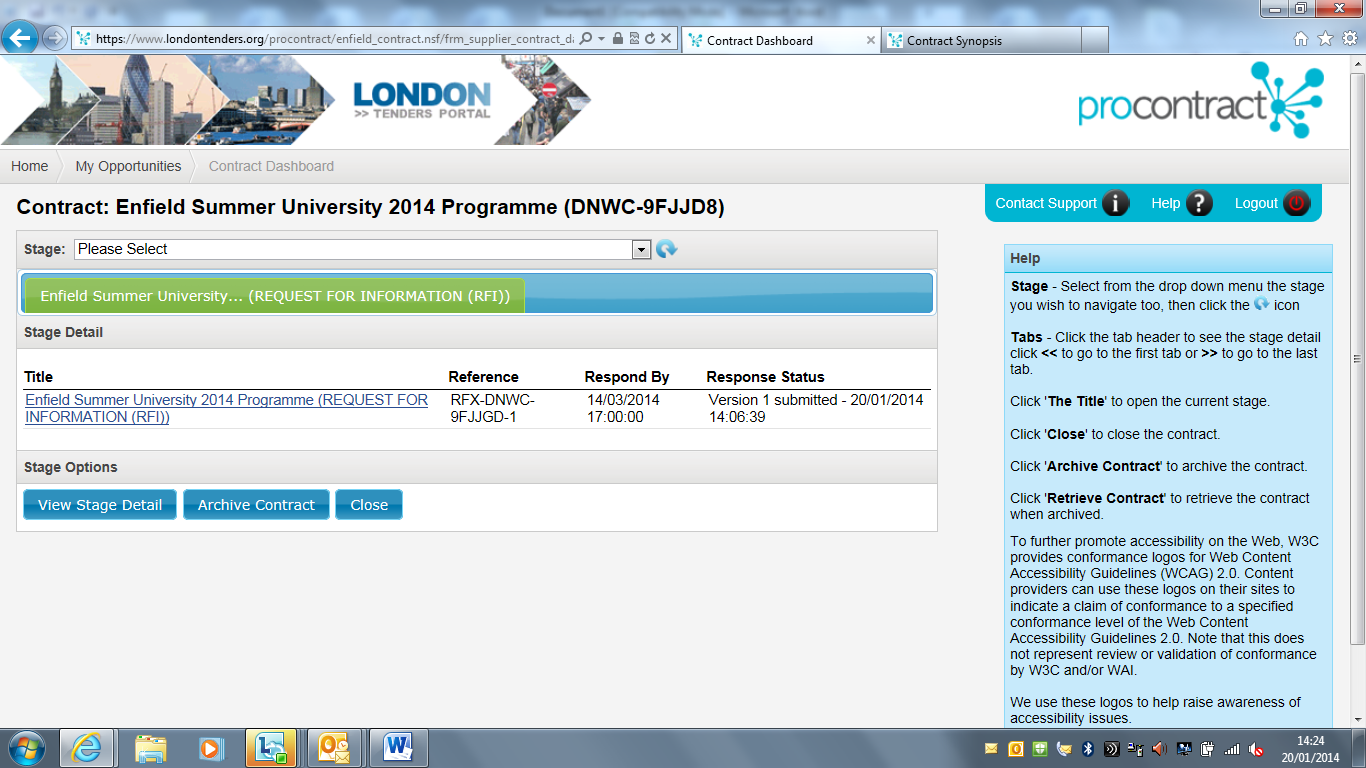 Click view submission of application form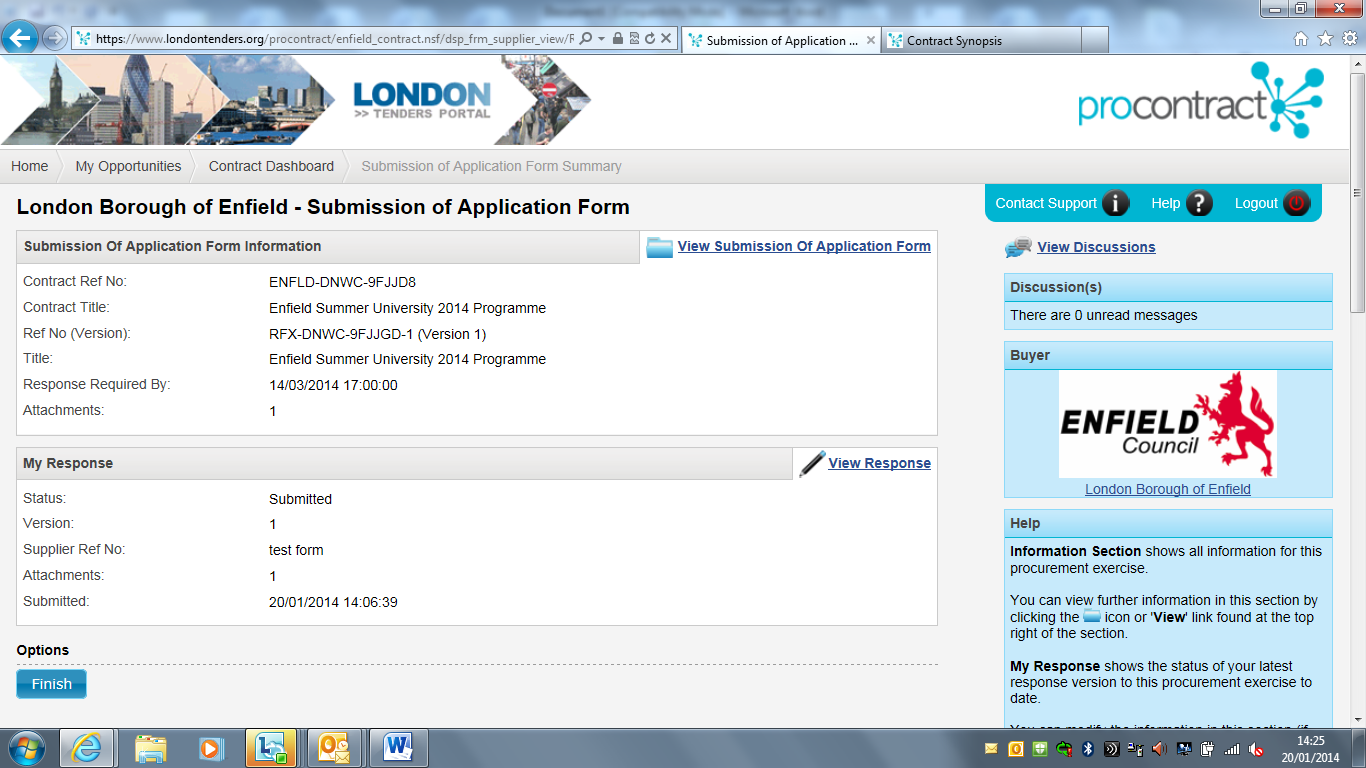 Download and complete the Application form and click Finish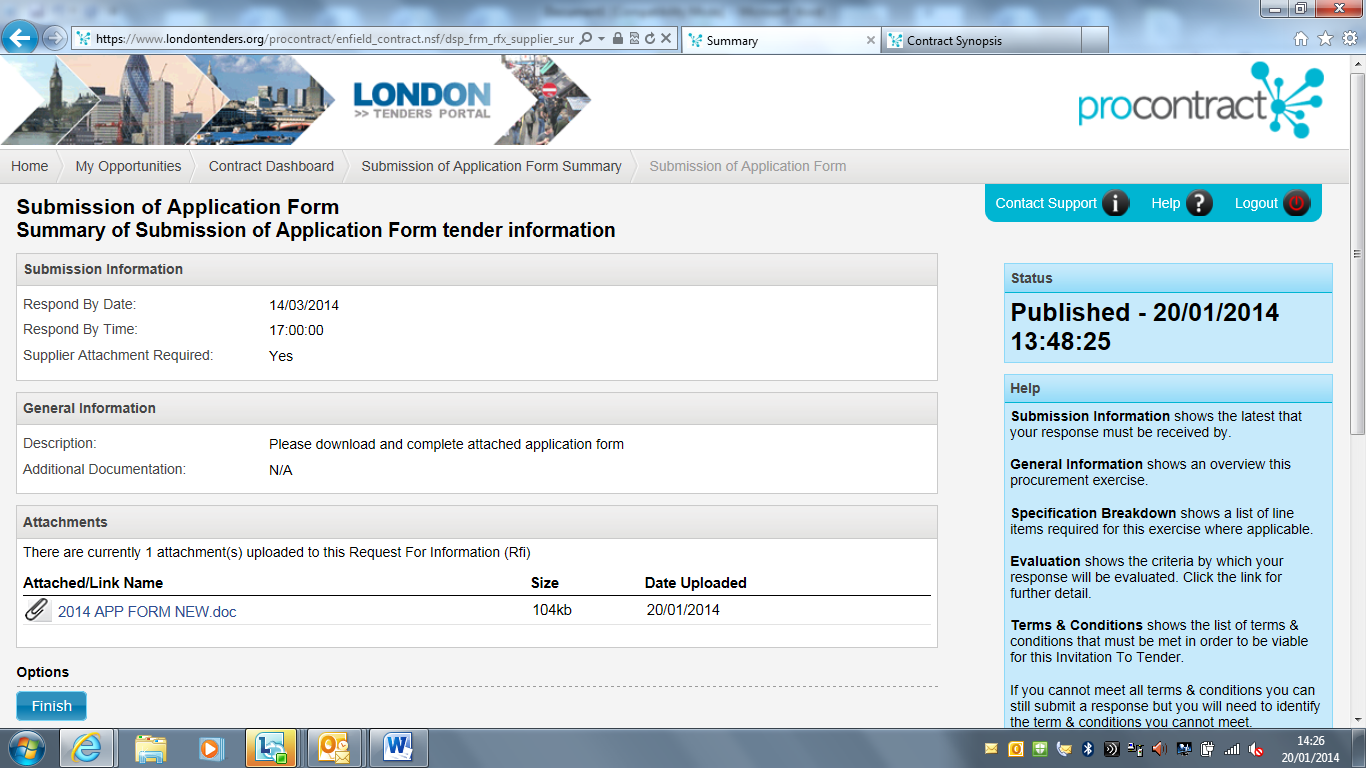 Click Response Wizard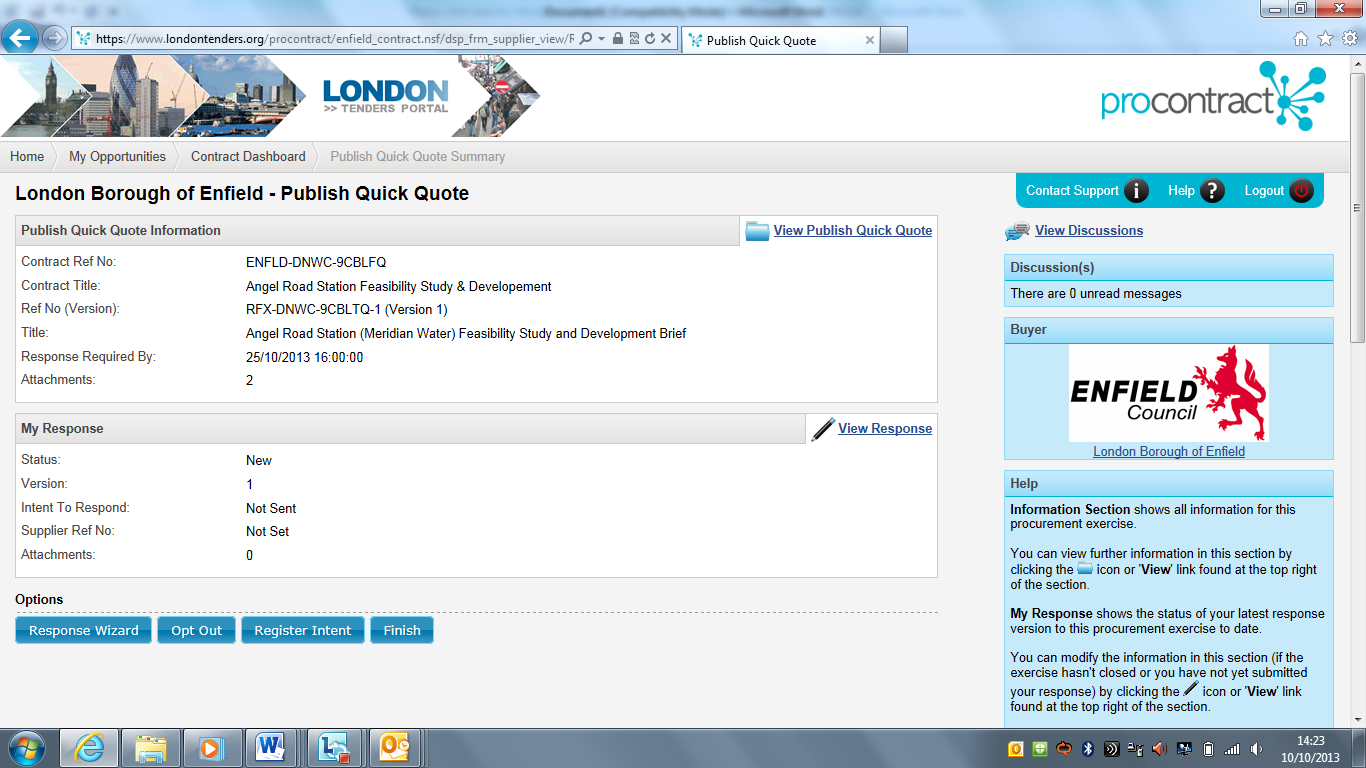 Read intro and click next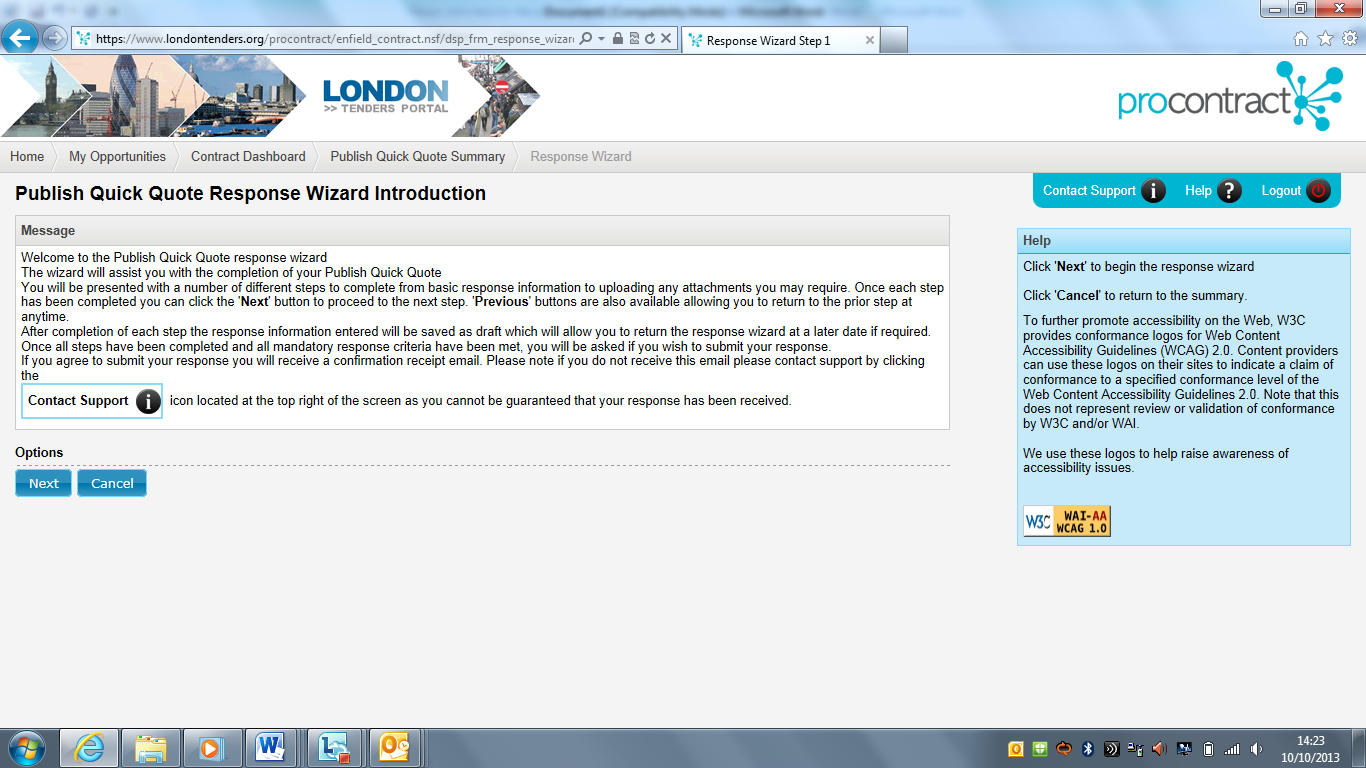 Enter a reference number and click next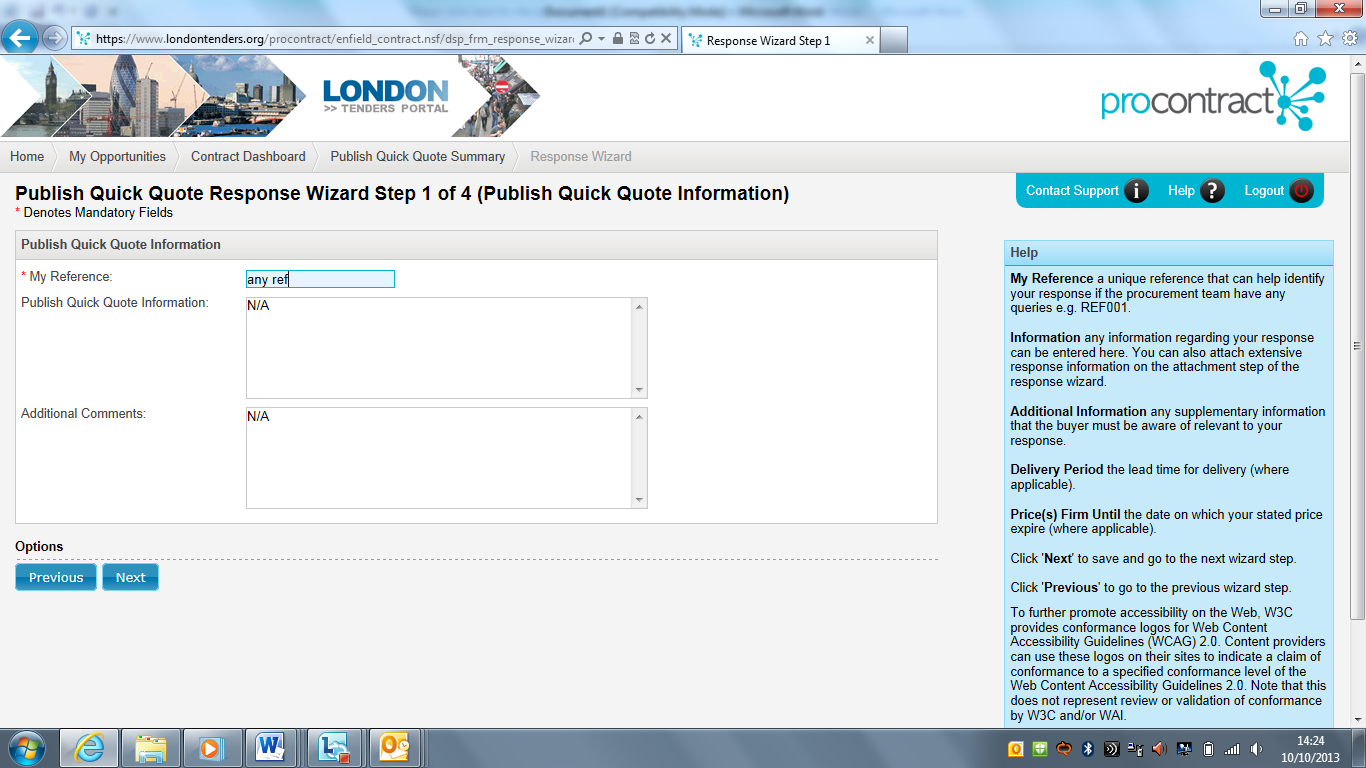 Click onto add attachment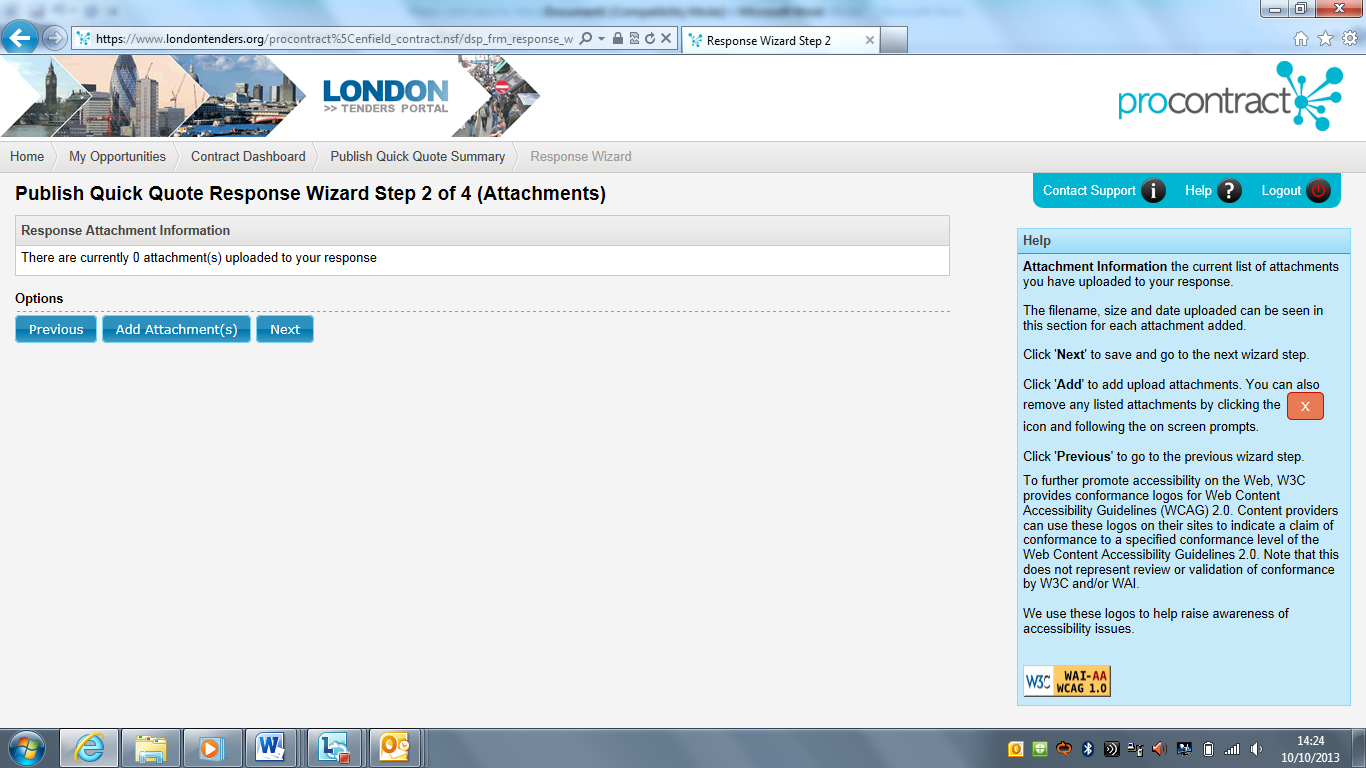 Once you have uploaded your completed application form click next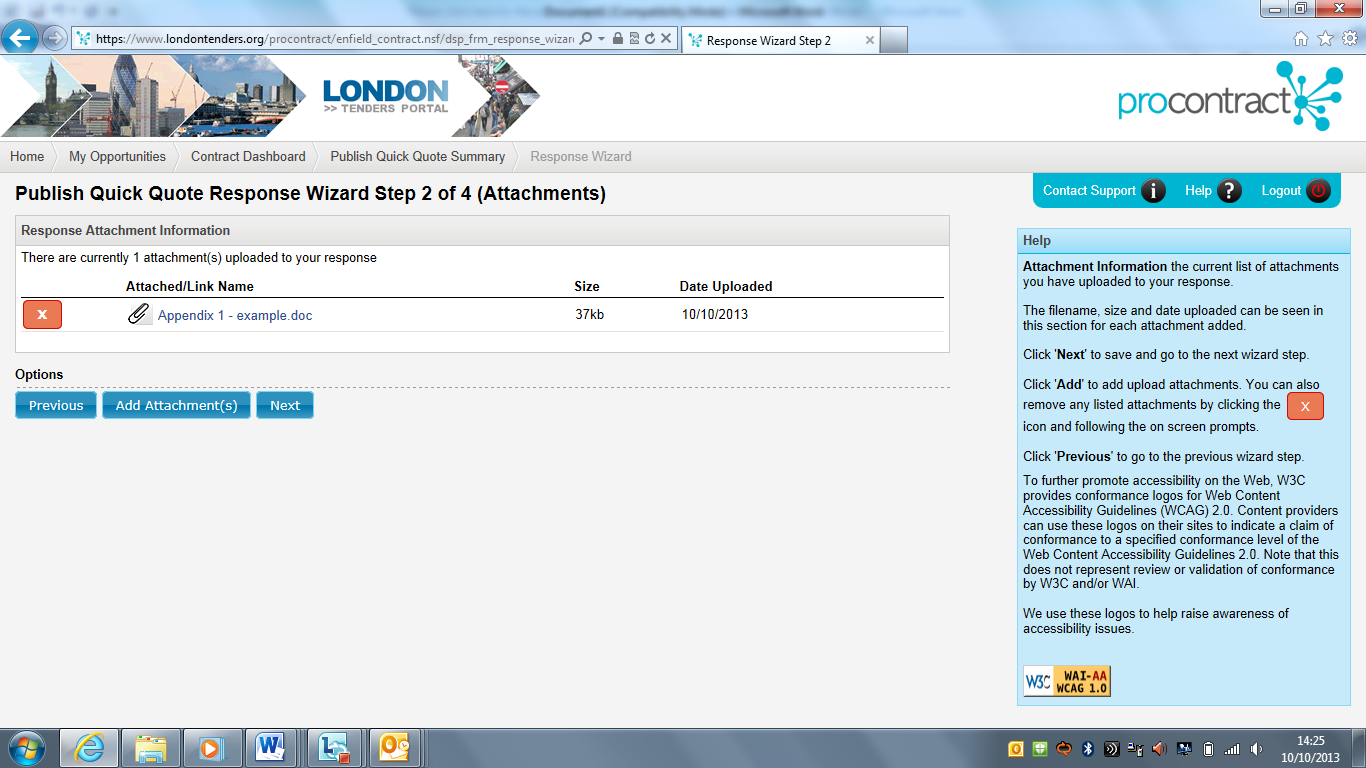 Click submit response, you will then receive an email confirming that your form has been submitted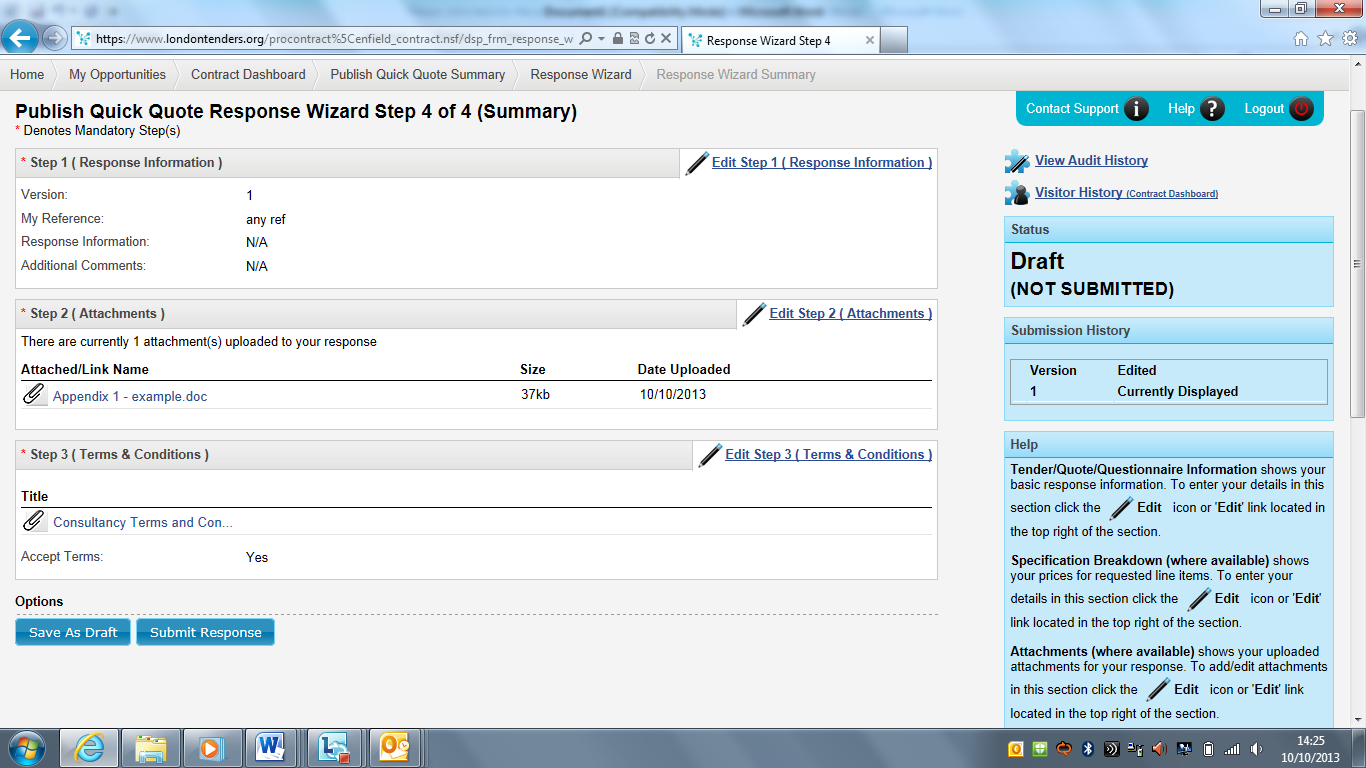 